Ahmed EL HAMZAOUI
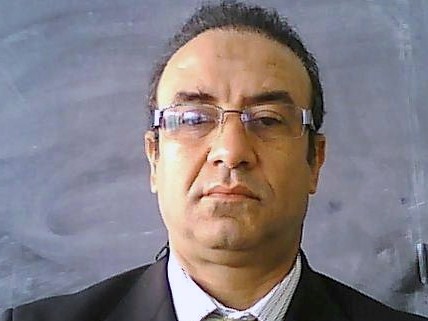 39, Coopérative AttadamouneBoumessmar,Marrakech / Maroc0613422390Hamzaoui2000@hotmail.comProfesseur Universitaire spécialisédans la langue et littérature anglaisesExpérience professionnelle 
De 1992 à 2001 : Professeur Assistant à la faculté des Lettres & Sciences Humaine de Béni Mellal, chargé de cours en *Civilisation américaine ( la participation électorale/les Présidentielles/le Comportement de l’électorat/les Médias & l’Opinion Publique)*Participation aux études et organisation des séminaires et colloques internationaux :*Colloque organisé par ISPP en 2000 ( The International Society of Political Psychology) sous le thème «  Le Comportement Politique » à Ohio State University.*Colloque organisé par AWMR (Association of Women of the Meditterenean Region) sous le thème de « L’mpact de la Globalisation sur le Tiers-Monde » en 2001.*Colloque organisé par l’université Abdelmalek Essadi sous le thème de «l la Théorie de la Marginalisation » en 2002Formation1992 : Diplômé d’un Doctorat Nouveau Régime dans les études politiques nord-américaines. 2000 Certificat d’Eudes en Psychologie Politique – Université d’Ohio, Etats-Unis.Publications« American Democracy between Being & Seeming »  article publié dans la revue de la faculté des lettres, Béni Mellal, n 3« Sex & politics in Washington » article publié dans la revue de la faculté des lettres, Béni Mellal, n 4« U.S Role in the Moroccan Sahara Issue » article publié dans la revue de la faculté des lettres, Béni Mellal, n 5  Transition to Democracy in Morocco, livre publié en 2007 (Alwataniya)Centres d’intérêtPratique hebdomadaire du Jogging Passion pour la lecture et la musique